         Bosna i Hercegovina              	                                                        Bosnia and Herzegovina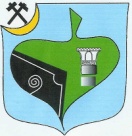 Federacija Bosne i Hercegovine		   Federation of Bosnia and Herzegovina      Zeničko-dobojski kanton                                                                      Zenica-Doboj Canton          OPĆINA BREZA	                                                                        MUNICIPALITY OF BREZA           Općinsko vijeće                                                                               Municipality CouncilBroj: 01/1-02-844/22Datum, 31.03.2022. godineNa osnovu člana 2.12 stav (5) Izbornog zakona BiH („Službeni glasnik  BiH“, broj 23/01, 7/02, 9/02, 20/02, 25/02, 4/04, 20/04, 25 /05, 52/05, 65/05, 77/05, 11/06, 24/06, 32/07, 33/08, 37/08, 32/10 i 18/13, 7/14 i 31/16), člana 7. Uputstva o utvrđivanju kvalifikacija, broju, imenovanju, obuci i razrješenju članova izborne komisije osnovne izborne jedinice u Bosni i Hercegovini („Službeni glasnik BiH”, broj 67/21, 73/21 i 1/22), Općinsko vijeće Breza objavljujeP O N O V N I  J A V N I   O G L A S za imenovanje jednog člana Općinske izborne komisije BrezaIObjavljuje se ponovni javni oglas za imenovanje 1 (jednog) člana  Općinske izborne komisije Breza.Članove Općinske izborne komisije Breza imenuje Općinsko vijeće Breza, uz saglasnost Centralne izborne komisije Bosne i Hercegovine, na period od 7 (sedam) godina.II	U skladu sa Uputstvom o utvrđivanju kvalifikacija, broju, imenovanju, obuci i razrješenju članova izborne komisije osnovne izborne jedinice u Bosni i Hercegovini („Službeni glasnik BiH”, broj 67/21, 73/21 i 1/22), kandidati za  članove Općinske izborne komisije Breza trebaju ispunjavati sljedeće opće uslove:	1. da je osoba sa pravom glasa,	2. da je osoba sa odgovarajućom stručnom spremom.III(1) Pored općih uslova iz tačke II ovog javnog oglasa, osoba koja je kandidat za člana  Općinske izborne komisije Breza mora ispunjavati i sljedeće posebne uslove:1. da ima prebivalište na području općine Breza;2. da ima završen fakultet, VII/1 stepen stručne spreme ili završen fakultet    Bolonjskog sistema studiranja sa najmanje 180 ECTS;  3. da posjeduje iskustvo u proveđenju izbora.(2) Pod iskustvom u proveđenju izbora podrazumijeva se:1. članstvo u izbornoj komisiji i/ili 2. članstvo u biračkom odboru na izborima obuhvaćenim Izbornim zakonom BiH.	(3) Izuzetno od odredbi tačke III  stava (1) alineja 2, član izborne komisije može biti osoba koja ima završenu višu školu, odnosno VI stepen stručne spreme, ukoliko je potrebno ispoštovati odredbe člana 2.14 stav (1) Izbornog zakona BiH .IV(1) Sastav Općinske izborne komisije mora biti multietničan tako da odražava zastupljenost konstitutivnih naroda uključujući i ostale vodeći računa o posljednjem popisu stanovništa provedenom na državnom nivou. (2) U sastavu Općinske izborne komisije, nastojat će se obezbijediti ravnopravna zastupljenost spolova u skladu sa Zakonom o ravnopravnosti spolova u BiH.VU skladu sa članom 2.3 Izbornog zakona BiH, za članove Općinske izborne komisije ne može biti imenovana osoba:koja se ne može kandidovati u smislu odredbi člana 1.6, 1.7 i 1.7a Poglavlje I Izbornog zakona BiH;koja je član najvišeg izvršno–političkog organa političke stranke ili koalicije (predsjednik, potpredsjednik, generalni sekretar, sekretar ili član izvršnog odbora ili glavnog odbora); koja je nosilac izabranog mandata ili je član izvršnog organa vlasti, osim u slučajevima predviđenim  članom 2.12 stav (4) Izbornog zakona BiH;koja je kandidat za izbore za bilo koji nivo vlasti u Bosni i Hercegovini;kojoj je izrečena kazna za težu povredu Izbornog zakona BiH ili propisa za koji je lično odgovorna, u posljednje četiri godine računajući od dana pravosnažnosti odluke.VIČlan  Općinske izborne komisije ne može biti zastupnik, odnosno punomoćnik političkog subjekta koji učestvuje na izborima, niti lice koje je pravosnažnom sudskom presudom osuđeno na kaznu zatvora u trajanju od šest mjeseci i duže (član 2.12 stav (7) Izbornog zakona BiH).Član  Općinske izborne komisije ne može biti osoba koja obavlja izvršnu funkciju, kako je utvrđeno odredbom člana 1.8 stav (6) Izbornog zakona BiH, odnosno osoba koju je na dužnost imenovalo Vijeće ministara BiH, Vlada Federacije BiH, Vlada Republike Srpske, kantonalna vlada  i općinsko vijeće, odnosno skupština općine.VIIUz prijavu na javni oglas potrebno je dostaviti sljedeću dokumentaciju: prijava na javni oglas koja sadrži: kontakt podatke podnosioca prijave, listu dostavljenih dokumenata i svojeručni potpis podnosioca prijave, te dokumente koji dokazuju ispunjavanje uslova iz javnog oglasa;diploma o završenom stepenu i vrsti stručne spreme kandidata;dokaz o  posjedovanju iskustva kandidata u proveđenju izbora (potvrda izborne komisije o imenovanju i radu u biračkom odboru, rješenje o imenovanju u izbornu komisiju ili birački odbor i mandatnom periodu);obrazac PBA-3 o prebivalištu ne starije od tri mjeseca;svojeručno potpisanu i od nadležnog organa ovjerenu izjavu o nacionalnom izjašnjenju kandidata sa posljednjeg popisa stanovništva u Bosni i Hercegovini;svojeručno potpisanu i od nadležnog organa ovjerenu izjavu o nepostojanju smetnji iz tačke V ovog javnog oglasa (član 2.3 Izbornog zakona BiH); svojeručno potpisanu i od nadležnog organa ovjerenu izjavu o nepostojanju smetnji iz tačke VI ovog javnog oglasa (član 2.12 stav (7) Izbornog zakona BiH), odnosno da osoba koja je kandidat za člana Općinske izborne komisije nije zastupnik, odnosno punomoćnik političkog subjekta koji učestvuje na izborima, niti lice koje je pravosnažnom sudskom presudom osuđeno na kaznu zatvora u trajanju od šest mjeseci i duže i člana 1.8 stav (6) Izbornog zakona BiH, odnosno da osoba koja je kandidat za člana Općinske izborne komisije nije osoba koja obavlja izvršnu funkciju, odnosno osoba koju je na dužnost imenovalo Vijeće ministara BiH, Vlada Federacije BiH, Vlada Republike Srpske, kantonalna vlada  i općinsko vijeće, odnosno skupština općine;dokaz o naučnom zvanju i/ili položenom pravosudnom ispitu i/ili o nosiocu pravosudne funkcije i/ili prisustvo obukama u organizaciji Centralne izborne  komisije BiH (ukoliko kandidat posjeduje navedeno). VIIIDokumenti koji se dostavljaju kao dokaz o ispunjavanju uslova oglasa moraju biti originali ili ovjerene kopije.Javni oglas će se objaviti u dnevnim novinama "Oslobođenje", na web stranici Općine Breza (breza.gov.ba) i na oglasnoj ploči Općine Breza.             Obrazac izjava iz tačke VII pod rednim brojevima 5., 6. i 7.  kandidati mogu preuzeti na web stranici Općine Breza i u Stručnoj službi Općinskog vijeća.Rok za podnošenje prijava je 8 dana od dana objave u dnevnim novinama "Oslobođenje".Lista pitanja za intervju sa kandidatima objavljena je na internet stranici Centralne izborne komisije BiH.Prijave sa potrebnom dokumentacijom dostaviti u zatvorenoj koverti na protokol Općine Breza ili preporučenom poštom na adresu: KONKURSNA KOMISIJA ZA PROVOĐENJE POSTUPKA PONOVNOG JAVNOG OGLASAOPĆINSKOG VIJEĆA BREZABogumilska broj 171370 Brezasa naznakom: “PONOVNI JAVNI OGLAS ZA IMENOVANJE JEDNOG ČLANA OPĆINSKE IZBORNE KOMISIJE BREZA – NE OTVARAJ“Po zatvaranju Javnog oglasa, Konkursna komisija izvršit će klasifikaciju kandidata na one koji ispunjavaju uslove javnog oglasa i na one koji ne ispunjavaju uslove.Sa kandidatima koji ispunjavaju uslove Javnog oglasa, Komisija će obaviti intervju, nakon čega će sačiniti rang listu sa redoslijedom kandidata, prema uspjehu postignutom na intervjuu.Neblagovremene i nepotpune prijave neće se uzimati u razmatranje. 										 PREDSJEDAVAJUĆI										     Općinskog vijeća									  	           Anel Rihić